        марта 2023 г.№_____на № _______ от _________                                         Организационный отдел                                                                                          Администрации Главы                Республики Марий ЭлПланосновных мероприятий Администрации Звениговского муниципального района
на апрель 2023 года 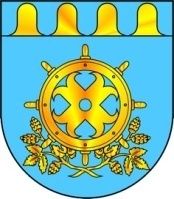 МАРИЙ ЭЛ РЕСПУБЛИКЫН ЗВЕНИГОВО МУНИЦИПАЛ РАЙОНЫНАДМИНИСТРАЦИЙЖЕМАРИЙ ЭЛ РЕСПУБЛИКЫН ЗВЕНИГОВО МУНИЦИПАЛ РАЙОНЫНАДМИНИСТРАЦИЙЖЕАДМИНИСТРАЦИЯ ЗВЕНИГОВСКОГО МУНИЦИПАЛЬНОГО РАЙОНАРЕСПУБЛИКИ МАРИЙ ЭЛЛенина ур., 39 п., Звенигово ола,Марий Эл Республика, 425060ул. Ленина, д. 39, г. Звенигово,Республика Марий Эл, 425060тел./факс: (8-245) 7-17-55, 7-33-70, e-mail: adzven@rambler.ru, zvenigov@chaos.gov.mari.run, ИНН/КПП/1203001273/120301001тел./факс: (8-245) 7-17-55, 7-33-70, e-mail: adzven@rambler.ru, zvenigov@chaos.gov.mari.run, ИНН/КПП/1203001273/120301001тел./факс: (8-245) 7-17-55, 7-33-70, e-mail: adzven@rambler.ru, zvenigov@chaos.gov.mari.run, ИНН/КПП/1203001273/120301001тел./факс: (8-245) 7-17-55, 7-33-70, e-mail: adzven@rambler.ru, zvenigov@chaos.gov.mari.run, ИНН/КПП/1203001273/120301001«Согласовано»Глава АдминистрацииЗвениговского муниципального района______________В.Е Геронтьев№ п/п№ п/пНаименование мероприятийДата проведенияДата проведенияОтветственные  за  проведениеОтветственные  за  проведениеМероприятия, посвященные Всемирному дню смеха:Развлекательная программа «Без шутки в нашей жизни никуда» (МБУК «Кокшамарский ЦДиК»)Развлекательная программа «В гостях у улыбки и смеха» (МБУК «Шимшургинский ЦДиК»)Развлекательная программа «Первоапрельский кураж» (МБУК «Кужмарский ЦДиК»)Юмористическая конкурсная программа «Смеяться разрешается» (МБУК «Красноярский ЦДиК»)01.04.202317.00 час.01.04.202318.00 час.03.04.202315.00 час.03.04.202317.00 час.01.04.202317.00 час.01.04.202318.00 час.03.04.202315.00 час.03.04.202317.00 час.Отдел культурыОтдел культурыМуниципальный конкурс художественной фотографии «В объективе Марий Эл» (МУ ДО «Звениговский центр детского творчества»)01.04.2023-30.04.202301.04.2023-30.04.2023Отдел культурыОтдел культурыРайонный конкурс детского творчества «Вперед к звездам», посвященный Всемирному дню космонавтики (МДОУ «Шелангерский детский сад «Родничок»)03.04.202303.04.2023Отдел образованияОтдел образованияСовещание главы Администрации района с руководителями федеральных и республиканских органов исполнительной власти, с заместителями главы Администрации и руководителями отделов Администрации района03,10,17,24апреля 2023 08.00 час.03,10,17,24апреля 2023 08.00 час.Отдел организационной работы и делопроизводстваОтдел организационной работы и делопроизводстваСовет глав Администраций городских и сельских поселений района по текущим вопросам03.04.202310.00 час. 03.04.202310.00 час. Отдел организационной работы и делопроизводстваОтдел организационной работы и делопроизводстваЗаседание Административной комиссии Звениговского муниципального района03,10,17,24апреля 2023 15.00 час.03,10,17,24апреля 2023 15.00 час.Михайлова О.Н.заместитель главы Администрации Михайлова О.Н.заместитель главы Администрации Муниципальный этап Всероссийского детско-юношеского конкурса по пожарной безопасности «Неопалимая Купина» (МУ ДО «Красногорский дом творчества»)03.04.2023-15.04.202303.04.2023-15.04.2023Отдел образованияОтдел образованияОткрытие выставки «Мокрая археология» (из фондов музея-заповедника «Остров-град «Свияжск») (МБУК «Звениговский районный краеведческий музей»)04.04.202314.00 час.04.04.202314.00 час.Отдел культурыОтдел культурыVI Республиканская научно-практическая конференция «Шаг в науку» (МОУ «Звениговский лицей»04.04.202310.0004.04.202310.00Отдел образованияОтдел образованияIII Региональная  научно-практическая конференция, НПК «Мой род, мой народ» (МУ ДО «Звениговский центр детского творчества»)06.04.202310.0006.04.202310.00Отдел образованияОтдел образованияТворческая встреча «Традиции в лицах» с мастерами Звениговского района в рамках Года педагога и наставника (МБУК «Звениговский дом народных умельцев»)07.04.202315.00 час.07.04.202315.00 час.Отдел культурыОтдел культурыКонкурс методических разработок естественно-математического цикла (МОУ «Звениговская СОШ №1»)07.04.202307.04.2023Отдел образованияОтдел образованияВыездное рабочее совещание с ресурсоснабжающими организациями городского поселения Красногорский07,14,21,28 апреля 202307,14,21,28 апреля 2023Петров С.В.первый заместитель главы АдминистрацииПетров С.В.первый заместитель главы АдминистрацииМероприятия, посвященные Всемирному дню здоровья:Спортивная программа «Будь здоров!» (МБУК «Красногорский ЦДиК»)Акция «Сохраним здоровье вместе!» (населенные пункты Звениговского района)Спортивная программа «Здоровому всё здорово!» (МБУК «Кокшамарский ЦДиК»)06.04.202313.00 час.07.04.2023в течение дня11.04.202310.30 час.06.04.202313.00 час.07.04.2023в течение дня11.04.202310.30 час.Отдел культуры,Сектор физической культуры, спорта и молодежиОтдел культуры,Сектор физической культуры, спорта и молодежиАнализ начислений, поступлений и собираемости платежей населения за жилищно-коммунальные услуги по срокам оплаты10.04.202310.04.2023Отдел жилищно-коммунального хозяйстваОтдел жилищно-коммунального хозяйстваРайонная акция «Вахта Памяти» (населенные пункты Звениговского района)10.04.2023-09.05.202310.04.2023-09.05.2023Сектор физической культуры, спорта и молодежиСектор физической культуры, спорта и молодежиОсуществление мониторинга социально-экономических и производственных показателей деятельности сельскохозяйственных предприятий 10.04.2023-17.04.202310.04.2023-17.04.2023Сектор развития сельскохозяйственного производстваСектор развития сельскохозяйственного производстваМуниципальный этап юнармейской военно-спортивной игры «Зарница Поволжья» (г. Звенигово, МАУ ДО «СОК «Жемчужина», стадион «Водник»)11.04.2023-12.04.202311.04.2023-12.04.2023Сектор физической культуры, спорта и молодежиСектор физической культуры, спорта и молодежиИгровой конкурс «Живая наука» (МОУ «Красногорская СОШ №2»)12.04.202312.04.2023Отдел образованияОтдел образованияМероприятия, посвященные Всемирному дню космонавтики:Игровая программа «Эстафета будущих космонавтов» (МБУК «Шимшургинский ЦДиК»)Музейный урок «Выше к звездам» (МБУК «Звениговский районный краеведческий музей»)Калейдоскоп интересных открытий «Космические загадки» (МБУК «Звениговская межпоселенческая библиотека»)12.04.202313.00 час.12.04.202313.00 час.12.04.202313.30 час.12.04.202313.00 час.12.04.202313.00 час.12.04.202313.30 час.Отдел культурыОтдел культурыПоздравительная программа «Знаменитости поселка» к Международному дню культуры (МБУК «Красногорский ЦДиК»)12.04.202316.00 час.12.04.202316.00 час.Отдел культурыОтдел культурыЗаседание межведомственного координационного совета по патриотическому воспитанию населения и допризывной подготовке молодежи к военной службе в Звениговском муниципальном районе13.04.202310.00 час.13.04.202310.00 час.Михайлова О.Н.заместитель Главы АдминистрацииМихайлова О.Н.заместитель Главы АдминистрацииРейд по профилактике правонарушений правил поведения на водных объектах в весеннее время с участием представителя Звениговского инспекторского участка ФКУ «Центр ГИМС МЧС» России по Республике Марий Эл 13.04.202311.00 час.затон р. Волга13.04.202311.00 час.затон р. ВолгаРыбакова М.В.заведующая сектором ГО ЧС и МП Звениговского муниципального районаРыбакова М.В.заведующая сектором ГО ЧС и МП Звениговского муниципального районаПремьера спектакля «Секретная операция или история об украденном времени»(МБУК «Звениговский РЦДиК «МЕЧТА»)13.04.202318.00 час.13.04.202318.00 час.Отдел культурыОтдел культурыМероприятия, посвященные православному празднику Пасха:Творческий час «Пасхальный сувенир» (МБУК «Исменецкий ЦДиК»)Пасхальный вечер «Вот и пасха, запах воска, запах теплых куличей» (МБУК «Кокшамарский ЦДиК»)13.04.202313.30 час.15.04.202318.00 час.13.04.202313.30 час.15.04.202318.00 час.Отдел культурыОтдел культурыАнтинаркотическая акция «Сообщи, где торгуют смертью»13.04.2023-24.03.202313.04.2023-24.03.2023Сектор физической культуры, спорта и молодежиСектор физической культуры, спорта и молодежиМуниципальный этап Всероссийского конкурса «Безопасное колесо» (МУ ДО «Звениговский центр детского творчества»)13.04.2023,25.04.202313.04.2023,25.04.2023Отдел образованияОтдел образованияЗаседание комиссии по делам несовершеннолетних и защите их прав13.04.2023,27.04.202313.04.2023,27.04.2023Михайлова О.Н.заместитель главы АдминистрацииМихайлова О.Н.заместитель главы АдминистрацииРеспубликанский музыкальный фестиваль «Радуга талантов» по теме «Пусть птицы весело поют» (МДОУ «Красногорский детский сад «Родничок»)14.04.202314.04.2023Отдел образованияОтдел образованияОкончание приема заявок на участие в аукционах по продаже земельных участков14.04.202314.04.2023Отдел по управлению муниципальным имуществом и земельными ресурсамиОтдел по управлению муниципальным имуществом и земельными ресурсамиСоставление топливно-финансового баланса за март 2023 года (фактическое исполнение)14.04.202314.04.2023Отдел экономикиОтдел экономикиВыставка «Живое ремесло» изделий  декоративно-прикладного искусства в рамках Года педагога и наставника (МБУК «Звениговский дом народных умельцев»)17.04.2023-30.04.202317.04.2023-30.04.2023Отдел культурыОтдел культурыСведения о состоянии кредиторской задолженности организаций, осуществляющих управление МКД и ресурсоснабжающими организациями по оплате ТЭР20.04.202320.04.2023Отдел жилищно-коммунального хозяйстваОтдел жилищно-коммунального хозяйстваЗаседание межведомственной комиссии по выявлению и профилактике туберкулеза на территории Звениговского муниципального района20.04.202320.04.2023Михайлова О.Н.заместитель главы Администрации Михайлова О.Н.заместитель главы Администрации Производственное совещание  работников учреждений культуры по итогам работы учреждений культуры Звениговского муниципального района за I квартал 2023 года20.04.202310.00 час.20.04.202310.00 час.Отдел культурыОтдел культурыКоллегия при главе Администрации Звениговского муниципального района:1.О готовности сельскохозяйственных предприятий к проведению комплекса весенне-полевых работ. 2.О готовности к весенне-летнему пожароопасному периоду 2023 года на территории Звениговского муниципального района.3. О мерах по обеспечению безаварийного пропуска весеннего половодья 2023 года20.04.202320.04.2023Заместитель главы Администрации (по экономическому развитию территории), сектор развития сельскохозяйственного производстваПервый заместитель главы Администрации,Сектор ГО ЧС и МПЗаместитель главы Администрации (по экономическому развитию территории), сектор развития сельскохозяйственного производстваПервый заместитель главы Администрации,Сектор ГО ЧС и МПII Межмуниципальный слет школьных отрядов «Волонтеры Победы» - «От Победы к Победам!» (МАУ ДО «СОК «Жемчужина»)21.04.202321.04.2023Отдел образованияОтдел образованияОтчетные концерты творческих коллективов: «Яркие таланты, добрые натуры» (МБУК «Исменецкий ЦДиК»)«Щедра талантами родная сторона» (МБУК «Красноярский ЦДиК»)«В песне русская душа» народного хора ветеранов «Звениговские зори» (МБУК «Звениговскпй РЦДиК «МЕЧТА»)«За гранью реальности!» театра-мод «Аннабель» (МБУК «Звениговский РЦДиК «МЕЧТА»)21.04.202317.00 час.21.04.202318.00 час.21.04.202318.00 час.28.04.202318.00 час.21.04.202317.00 час.21.04.202318.00 час.21.04.202318.00 час.28.04.202318.00 час.Отдел культурыОтдел культурыМониторинг просроченной задолженности ресурсоснабжающих организаций перед поставщиками ТЭР24.04.202324.04.2023Отдел жилищно-коммунального хозяйстваОтдел жилищно-коммунального хозяйстваСоставление прогноза топливно-финансового баланса на май 2023 года24.04.202324.04.2023Отдел экономикиОтдел экономикиМероприятия, посвященные Дню национального героя:Тематическая программа «Герои земли марийской» (МБУК «Шимшургинский ЦДиК»)Показ кинофильма «Марийцы в будни и праздники» (МБУК «Звениговский РЦДиК»)Краеведческий квест «Душа предков в памяти народной» (МБУК «Звениговская межпоселенческая библиотека»)Интересный час «Легенды наших предков о богатырях земли марийской» (МБУК «Суслонгерский ЦДиК»)Отчетный концерт ансамбля марийской песни и танца «Шум куан»(МБУК «Звениговский РЦДиК «МЕЧТА»)24.04.202318.00 час.26.04.202313.30 час.26.04.202313.30 час.26.04.202315.000 час.26.04.202318.00 час.24.04.202318.00 час.26.04.202313.30 час.26.04.202313.30 час.26.04.202315.000 час.26.04.202318.00 час.Отдел культурыОтдел культурыМероприятия, посвященные катастрофе на Чернобыльской АЭС:Акция «День памяти» - возложение цветов к памятнику ликвидаторам последствий аварии на Чернобыльской АЭС (Набережная г. Звенигово)Музейно-образовательная программа «Помним ради будущего» (МБУК «Звениговский районный краеведческий музей»)Урок памяти «Взорванный апрель» (МБУК «Звениговская   межпоселенческая библиотека»)Тематическая программа «Чернобыль: до и после» (МБУК «Красногорский ЦДиК»)26.04.202310.00 час.26.04.202313.30 час.26.04.202314.00 час.26.04.202314.00 час.26.04.202310.00 час.26.04.202313.30 час.26.04.202314.00 час.26.04.202314.00 час.Отдел культурыОтдел культурыСессия Собрания депутатов Звениговского муниципального района:Об итогах социально-экономического развития муниципального района за 2022 год и его перспективе в 2023 годуИнвестиционное послание главы Администрации Звениговского муниципального района на 2023 годО внесении изменений в ранее принятые нормативно-правовые акты26.04.202310.0026.04.202310.00Лабутина Н.В.Председатель Собрания депутатов Лабутина Н.В.Председатель Собрания депутатов Проведение аукционов по продаже земельных участков и объектов недвижимости (электронная площадка)26.04.202326.04.2023Отдел по управлению муниципальным имуществом и земельными ресурсамиОтдел по управлению муниципальным имуществом и земельными ресурсамиМежрайонный смотр-конкурс строя и песни (МОУ «Красноярская СОШ»)27.04.202327.04.2023Отдел образованияОтдел образованияВсероссийская акция «Библионочь» (МБУК «Звениговская межпоселенческая библиотека»)28.04.202314.00 час.28.04.202314.00 час.Отдел культурыОтдел культурыКонтроль и оказание консультативной помощи по вопросам программы «Формирование комфортной городской среды»в течение месяцав течение месяцаОтдел капитального строительства и архитектурыОтдел капитального строительства и архитектурыПодготовка проектов разрешений на строительство объектов (по мере поступления заявлений и сбора документации)в течение месяцав течение месяцаОтдел капитального строительства и архитектурыОтдел капитального строительства и архитектурыПодготовка проектов разрешений на ввод объекта в эксплуатацию (по мере поступления заявлений и сбора документации)в течение месяцав течение месяцаОтдел капитального строительства и архитектурыОтдел капитального строительства и архитектурыУчастие в комиссиях городских и сельских поселений по обследованию зданий и сооружений (по мере поступления заявлений)в течение месяцав течение месяцаОтдел капитального строительства и архитектурыОтдел капитального строительства и архитектурыПодготовка проектно-сметной документации по объектам капитального строительства на 2020-2024 гг.в течение месяцав течение месяцаОтдел капитального строительства и архитектурыОтдел капитального строительства и архитектурыКонтроль разработки проектов планировки и проектов межевания городских и сельских поселений Звениговского муниципального районав течение месяцав течение месяцаОтдел капитального строительства и архитектурыОтдел капитального строительства и архитектурыПрием документов для заключения договоров аренды и купли - продажи земельных участков и объектов недвижимого имущества, перераспределения земельных участков, для утверждения схем расположения земельных участков на кадастровом плане территориив течение месяцав течение месяцаОтдел по управлению муниципальным имуществом и земельными ресурсамиОтдел по управлению муниципальным имуществом и земельными ресурсамиРегистрация права собственности  Звениговского муниципального района РМЭ на земельные участки и объекты недвижимого имущества районав течение месяцав течение месяцаОтдел по управлению муниципальным имуществом и земельными ресурсамиОтдел по управлению муниципальным имуществом и земельными ресурсамиРазъяснительная работа с физическими и юридическими лицами по вопросам предоставления земельных участковв течение месяцав течение месяцаОтдел по управлению муниципальным имуществом и земельными ресурсамиОтдел по управлению муниципальным имуществом и земельными ресурсамиПрием заявлений о намерении участвовать в аукционах по продаже и на право заключения договоров аренды земельных участковв течение месяцав течение месяцаОтдел по управлению муниципальным имуществом и земельными ресурсамиОтдел по управлению муниципальным имуществом и земельными ресурсамиПостановка на кадастровый учет, внесение изменений и снятие с учета земельных участковв течение месяцав течение месяцаОтдел по управлению муниципальным имуществом и земельными ресурсамиОтдел по управлению муниципальным имуществом и земельными ресурсамиПодготовка документации и проведение аукционов по объектам недвижимого имущества и земельным участкамв течение месяцав течение месяцаОтдел по управлению муниципальным имуществом и земельными ресурсамиОтдел по управлению муниципальным имуществом и земельными ресурсамиВыявление правообладателей ранее учтенных объектов недвижимости, работа с поселениями по дорожной картев течение месяцав течение месяцаОтдел по управлению муниципальным имуществом и земельными ресурсамиОтдел по управлению муниципальным имуществом и земельными ресурсамиМониторинг по передаче ТП, ЛЭП и сетей газоснабжения предприятиям коммунального комплексав течение месяцав течение месяцаОтдел жилищно-коммунального хозяйстваОтдел жилищно-коммунального хозяйстваПереселение граждан из аварийного жилищного фонда 2019-2025 годы в течение месяцав течение месяцаОтдел жилищно-коммунального хозяйстваОтдел жилищно-коммунального хозяйстваМониторинг работы с должниками по оплате  ЖКУв течение месяцав течение месяцаОтдел жилищно-коммунального хозяйстваОтдел жилищно-коммунального хозяйстваРазъяснительная работа с руководителями предприятий, индивидуальными предпринимателями, поселениями по созданию условий для привлечения инвестиций на территории Звениговского  районав течение месяцав течение месяцаОтдел экономикиОтдел экономикиПодготовка документации и размещение на сайте информации о закупке продукции (товаров, работ, услуг)в течение месяцав течение месяцаОтдел экономикиОтдел экономикиОсуществление мониторинга цен и запасов сельскохозяйственного сырья и продовольствияв течение месяцав течение месяцаСектор развития сельскохозяйственного производстваСектор развития сельскохозяйственного производстваОрганизация работы и контроль деятельности ЕДДС района и объектов экономикив течение месяцав течение месяцаСектор ГО ЧС и МПСектор ГО ЧС и МПМониторинг инвестиционных проектов, реализуемых на территории районав течение месяцав течение месяцаОтдел экономикиОтдел экономикиМониторинг деятельности предприятий промышленности, торговли, лесопереработкив течение месяцав течение месяцаОтдел экономикиОтдел экономикиРуководитель отдела организационной работы и делопроизводства Администрации Звениговского муниципального районаРуководитель отдела организационной работы и делопроизводства Администрации Звениговского муниципального районаРуководитель отдела организационной работы и делопроизводства Администрации Звениговского муниципального районаН.В. МолотоваН.В. Молотова